В АДМИНИСТРАЦИИ КИЗИЛЮРТОВСКОГО РАЙОНА ПРОШЛО ОЧЕРЕДНОЕ ПЛАНОВОЕ СОВЕЩАНИЕ ПОД РУКОВОДСТВОМ РУСТАМА ТАТАРХАНОВАСегодня,18 марта, под руководством главы Кизилюртовского района Рустама Татарханова состоялось очередное аппаратное совещание, в котором приняли участие заместители главы администрации района и начальники структурных подразделений.
Открывая работу совещания, Рустам Татарханов отметил, что в сегодняшних непростых условиях, сложившихся в связи с санкциями, первоочередной задачей района является развитие сельского хозяйства и самообеспечение продукцией в рамках реализации программы импортозамещения, то есть снижения объемов импорта товаров, путём развития производства и ограничения ввоза из других стран.
«Самый важный аспект состоит в том, что наша продукция должна вытеснить импортную. Тем более что потребители предпочитают местную, экологически чистую продукцию, выращенную без применения химикатов и минеральных удобрений»,- сказал глава района.
Обсудили также меры по эффективному использованию орошаемых земель, организации весенних полевых работ, реализации мероприятий по дальнейшей модернизации мелиоративного комплекса района.
По словам начальника отдела сельского хозяйства района Али Камилова, на сегодняшний день состояние посевов оценивается как удовлетворительное.
«В этом году был проведен комплекс работ по посеву озимых на площади 2250 га. В сельских хозяйствах района идет активная фаза посадки овощей: картофеля, моркови, лука и других весенних культур. Что касается развития животноводства, то им занимаются 14 СПК, КФХ- 60 из14 населенных пунктов района. Независимо от форм собственности в районе имеется 24350 голов КРС, в том числе коров-14350 голов»,-сообщил Али Камилович.
Рустам Татарханов предложил вовлечь в сельскохозяйственный оборот также ранее брошенные и неиспользованные пашни, находящиеся на территории муниципалитета. «Работа в этом направлении обязательно должна быть налажена», – отметил он.
Далее были рассмотрены и другие вопросы, касающиеся работы администрации. Руководители подразделений отчитались о проделанной работе и выделили задачи, над которыми предстоит работать в ближайшее время.
В завершении планерки Рустам Багавдинович подвел итоги совещания, поставил перед его участниками конкретные задачи и обозначил сроки их выполнения.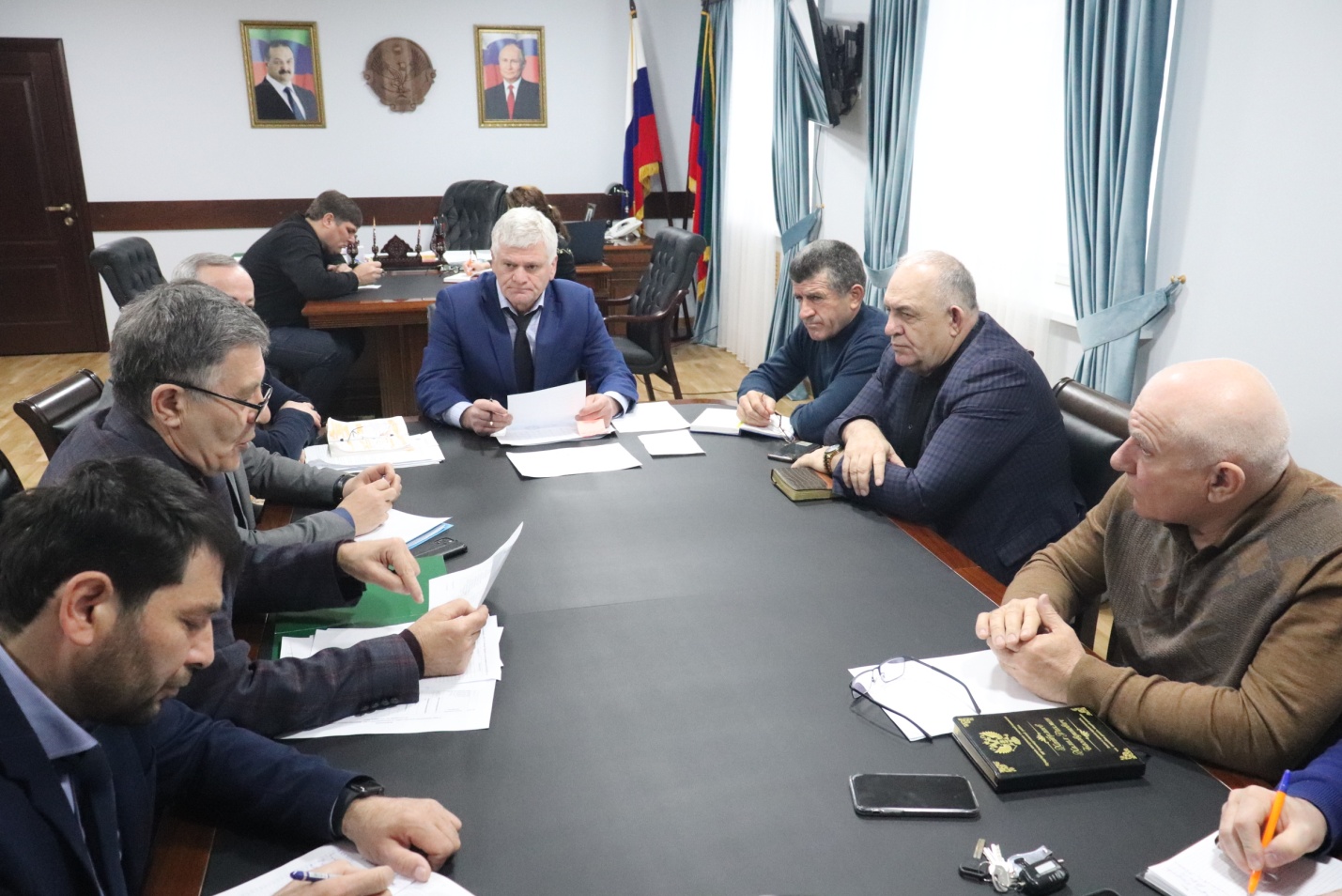 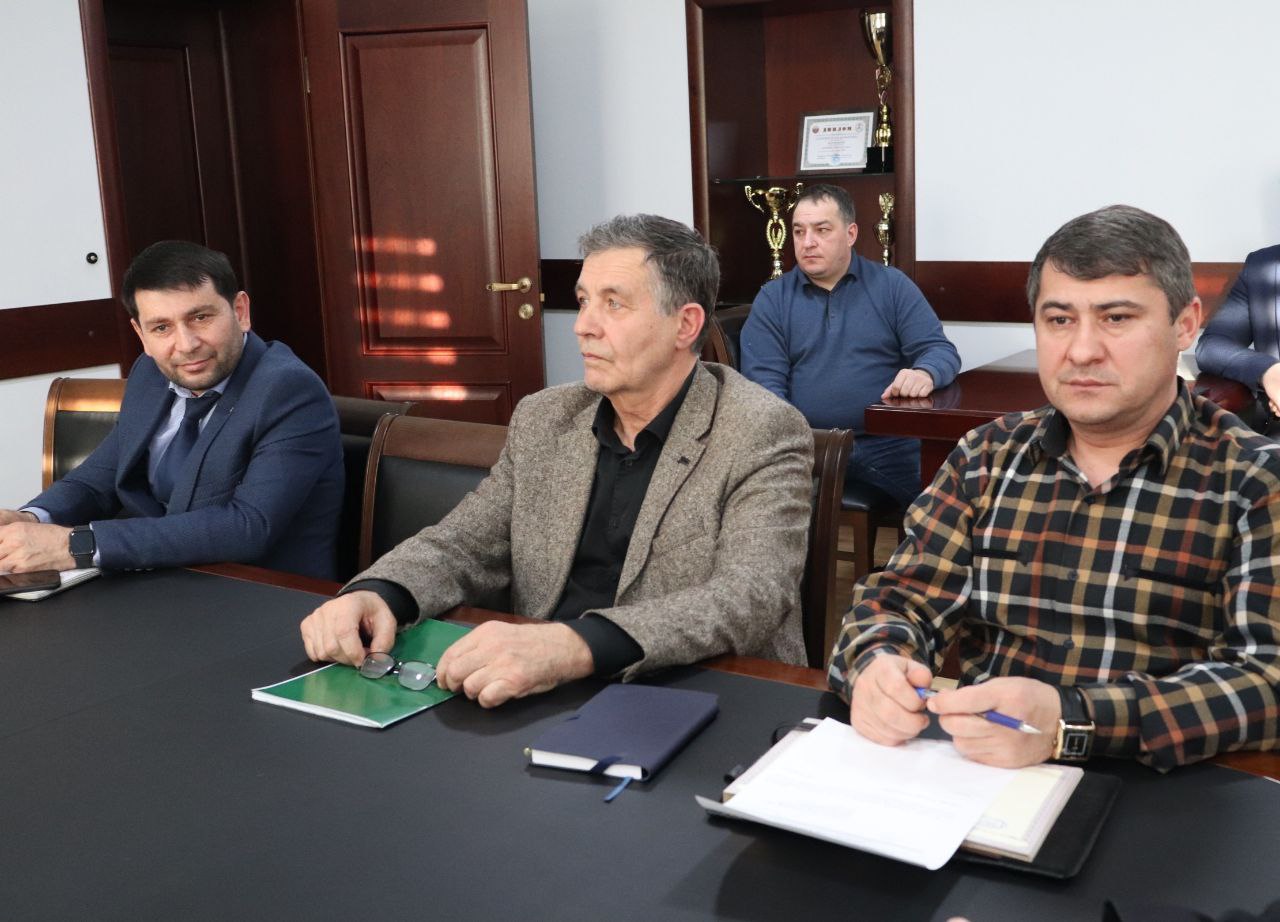 